SPECYFIKACJA WARUNKÓW ZAMÓWIENIAZamówienie udzielane w trybie podstawowym bez przeprowadzenia negocjacji na podstawie art. 275 pkt 1 ustawy z dnia 11 września 2019 r. Prawo zamówień publicznych (Dz. U. z 2019 r. poz. 2019 ze zm.)  „Przebudowa drogi wewnętrznej w miejscowości Leśniki”SPECYFIKACJĘ ZATWIERDZAM:Wójt Gminy KorytnicaStanisław KomudzińskiKorytnica , dnia 27 kwiecień 2021 r.Numer referencyjny postępowania: RK.271.6.2021Postępowanie prowadzone zgodnie z ustawą Prawo zamówień publicznych z dnia 11 września 2019 r.  (tekst jednolity Dz. U. poz. 2019 z późniejszymi zmianami) - procedura poniżej progów unijnych (krajowa). 1. Nazwa, adres zamawiającego, numer telefonu, adres poczty elektronicznej oraz strony internetowej prowadzonego postępowania.2.Adres strony internetowej prowadzonego postępowania, na której udostępniane będą zmiany i wyjaśnienia treści SWZ oraz inne dokumenty zamówienia bezpośrednio związane z postępowaniem o udzielenie zamówienia:  https://miniportal.uzp.gov.pl/3. Tryb udzielenia zamówienia.Postępowanie jest prowadzone w trybie podstawowym bez możliwości prowadzenia negocjacji złożonych ofert, czyli w trybie, o którym mowa w art. 275 pkt 1 Pzp. 4.Informacje, czy Zamawiający  przewiduje wyboru najkorzystniejszej oferty z możliwością prowadzenia negocjacji Zamawiający nie przewiduje wybór najkorzystniejszej oferty z możliwością prowadzenia negocjacji.5. Opis przedmiotu zamówienia    Działki o numerach 227/2 — 179 - obręb Leśniki stanowią pas drogowy istniejącej drogi  wewnętrznej o szerokości 5-8m. Droga posiada nawierzchnię ulepszoną z tłucznia betonowego o szerokości jezdni 3,00m a na pozostałej części gruntową.Przedmiotem inwestycji jest przebudowa istniejącej drogi gminnej wewnętrznej długości 610,00 m,  polegająca na wykonaniu na istniejącej podbudowie tłuczniowej, poszerzenia jezdni oraz nawierzchni bitumicznej.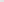 W/w droga jest częścią układu komunikacyjnego miejscowości Leśniki i stanowi połączenie części miejscowości z główną drogą powiatową tej wsi.Przedmiotem inwestycji jest przebudowa istniejącej drogi gminnej polegająca na wykonaniu podbudowy z kruszywa oraz jezdni o nawierzchni utwardzonej z betonu asfaltowego. Zakres robót drogowych nie wykracza poza działki istniejącego pasa drogowego. Przebudowywana droga przebiega po trasie istniejącej obecnie drogi gruntowej ulepszonej tłuczniem betonowym.Początek opracowania km 0+000,00 stanowi połączenie z istniejącą utwardzoną drogą powiatową Pniewnik — Leśniki, natomiast koniec stanowi skrzyżowanie z drogą LeśnikiRabiany.Oznaczenie i kody robót wg CPV45213310-9 Roboty budowlane w zakresie budowy obiektów budowlanych związanych z                      transportem drogowymSzczegółowy opis przedmiotu zamówienia stanowią: projekty budowlane, projekty wykonawcze , przedmiary robót oraz szczegółowe specyfikacje wykonania i odbioru robót będące załącznikami A do SWZ.Zgodnie z art. 101 ust. 4 ustawy Pzp w sytuacji, gdyby w dokumentacji projektowej lub STWiORB, a więc w dokumentach opisującym przedmiot zamówienia, zawarto odniesienie do norm, europejskich ocen technicznych, aprobat, specyfikacji technicznych i systemów referencji technicznych, o których mowa w art. 101 ust. 1 pkt 2 i ust. 3 Pzp a takim odniesieniom nie towarzyszyło wyrażenie „lub równoważne”, to Zamawiający dopuszcza rozwiązania równoważne opisywanym w każdej takiej normie, europejskiej ocenie technicznej, aprobacie, specyfikacji technicznej, systemowi referencji technicznych. W związku z powyższym należy przyjąć, że każdej: normie, europejskiej ocenie technicznej, aprobacie, specyfikacji technicznej, systemowi referencji technicznych występujących w opisie przedmiotu zamówienia towarzyszą wyrazy „lub równoważne". Zgodnie z art. 101 ust. 5 Pzp wykonawca, który powołuje się na rozwiązania równoważne opisywanym w tych dokumentach, jest obowiązany udowodnić, poprzez dołączenie do oferty stosownych przedmiotowych środków dowodowych, o których mowa w art. 104–107 Pzp, że proponowane rozwiązania w równoważnym stopniu spełniają wymagania określone w opisie przedmiotu zamówienia. 6.  Termin wykonania zamówienia –  3 miesiące od daty przekazania terenu budowy. 7. Projektowane postanowienia umowy w sprawie zamówienia publicznego, które zostaną wprowadzone do treści tej umowy. Z wykonawcą, który złoży najkorzystniejszą ofertę zostanie zawarta umowa, której wzór stanowi Załącznik nr 4  SIWZ.8. Informacje o środkach komunikacji elektronicznej, przy użyciu których zamawiający będzie komunikował się z wykonawcami, oraz informacje o wymaganiach technicznych i organizacyjnych sporządzania, wysyłania i odbierania korespondencji elektronicznej. 1. W postępowaniu o udzielenie zamówienia komunikacja między Zamawiającyma Wykonawcami odbywa się przy użyciu miniPortalu, który dostępny jest pod adresem: https://miniportal.uzp.gov.pl/ , ePUAPu, dostępnego pod adresem:https://epuap.gov.pl/wps/portal oraz poczty elektronicznej pod adresem: inwestycje@korytnica.pl2. Wykonawca zamierzający wziąć udział w postępowaniu o udzielenie zamówienia publicznego, musi posiadać konto na ePUAP. Wykonawca posiadający konto na ePUAP ma dostęp do następujących formularzy: „Formularz do złożenia, zmiany, wycofania oferty lub wniosku” oraz do „Formularza do komunikacji”.3. Wymagania techniczne i organizacyjne wysyłania i odbierania dokumentów elektronicznych, elektronicznych kopii dokumentów i oświadczeń oraz informacji przekazywanych przy ich użyciu opisane zostały w Regulaminie korzystania z systemu miniPortal oraz Warunkach korzystania z elektronicznej platformy usług administracji publicznej (ePUAP).4. Maksymalny rozmiar plików przesyłanych za pośrednictwem dedykowanych formularzy: „Formularz złożenia, zmiany, wycofania oferty lub wniosku” i „Formularza do komunikacji” wynosi 150 MB.5. Za datę przekazania oferty, wniosków, zawiadomień, dokumentów elektronicznych, oświadczeń lub elektronicznych kopii dokumentów lub oświadczeń oraz innych informacji przyjmuje się datę ich przekazania na ePUAP.6. Zamawiający przekazuje link do postępowania oraz ID postępowania jako załącznik do niniejszej SWZ. Dane postępowanie można wyszukać również na Liście wszystkich postępowań w miniPortalu klikając wcześniej opcję „Dla Wykonawców” lub ze strony głównej z zakładki Postępowania.7. W postępowaniu o udzielenie zamówienia komunikacja pomiędzy Zamawiającym a Wykonawcami w szczególności składanie oświadczeń, wniosków , zawiadomień oraz przekazywanie informacji odbywa się elektronicznie za pośrednictwem dedykowanego formularza: „Formularz do komunikacji” dostępnego na ePUAP oraz udostępnionego przez miniPortal. We wszelkiej korespondencji związanej z niniejszym postępowaniem Zamawiający i Wykonawcy posługują się numerem ogłoszenia (BZP, TED lub ID postępowania).8. Zamawiający może również komunikować się z Wykonawcami za pomocą poczty elektronicznej, email: inwestycje@korytnica.pl  9. Dokumenty elektroniczne, składane są przez Wykonawcę za pośrednictwem „Formularza do komunikacji” jako załączniki. Zamawiający dopuszcza również możliwość składania dokumentów elektronicznych za pomocą poczty elektronicznej, na wskazany w pkt 2 adres email. Sposób sporządzenia dokumentów elektronicznych musi być zgody z wymaganiami określonymi w rozporządzeniu Prezesa Rady Ministrów z dnia 30 grudnia 2020 r. w sprawie sposobu sporządzania iprzekazywania informacji oraz wymagań technicznych dla dokumentów elektronicznych oraz środków komunikacji elektronicznej w postępowaniu o udzielenie zamówienia publicznego lub konkursie (Dz. U. z 2020 poz. 2452) oraz rozporządzeniu Ministra Rozwoju, Pracy i Technologii z dnia 23 grudnia 2020 r. w sprawie podmiotowych środków dowodowych oraz innych dokumentów lub oświadczeń, jakich może żądać zamawiający od wykonawcy (Dz. U. z 2020 poz. 2415). 9. Informacje o sposobie komunikowania się zamawiającego z wykonawcami w inny sposób niż przy użyciu środków komunikacji elektronicznej w przypadku zaistnienia jednej z sytuacji określonych w art. 65 ust. 1, art. 66 i art. 69;Nie dotyczy10.  Wskazanie osób uprawnionych do komunikowania się z wykonawcami Do porozumiewania się z wykonawcami upoważniona jest następująca osoba po stronie Zamawiającego: Adam Witkowski, e-mail: inwestycje@korytnica.pl11. Termin związania ofertą – wykonawcy będą związani ofertami 30 dni, tj. do dnia 12.06.2021 roku. 12. Opis sposobu przygotowania oferty.Oferta ma być sporządzona w języku polskim zgodnie z warunkami określonymi w niniejszej SWZ. Dokumenty sporządzone w języku obcym muszą być złożone wraz z tłumaczeniem na język polski. 12.1. Dokumenty, które wykonawcy muszą złożyć wraz z ofertą:1) wypełniony FORMULARZ OFERTOWY, stanowiący Załącznik nr 1 do SWZ. Do oferty należy dołączyć aktualne dokumenty potwierdzające status prawny wykonawcy, np. odpis z właściwego rejestru lub z centralnej ewidencji i informacji o działalności gospodarczej. Oferta nie musi zawierać tych dokumentów w przypadku wskazania przez wykonawcę, że  są one dostępne w formie elektronicznej pod określonymi adresami internetowymi ogólnodostępnych i bezpłatnych baz danych. Upoważnienie osób podpisujących ofertę musi bezpośrednio wynikać z ww. dokumentów. Oznacza to, że jeżeli upoważnienie takie nie wynika wprost z ww. dokumentów, to do oferty należy dołączyć stosowne pełnomocnictwo w formie oryginału lub kserokopii potwierdzonej notarialnie. 2) pełnomocnictwo ustanowione do reprezentowania wykonawców wspólnie ubiegających się o udzielenie zamówienia publicznego;3) wykonawca, który w celu spełnienia warunków udziału w postępowaniu, o których mowa w punktach 21.1 lub 21.2 SWZ będzie polegał na zdolnościach podmiotów udostępniających zasoby, to zgodnie z art. 118 ust. 3 Pzp musi złożyć wraz z ofertą zobowiązanie podmiotów udostępniających zasoby do oddania mu do dyspozycji te zasoby na potrzeby realizacji zamówienia lub inny podmiotowy środek dowodowy potwierdzający, że wykonawca realizując zamówienie, będzie dysponował niezbędnymi zasobami tych podmiotów.Zgodnie z art. 118 ust. 4 Pzp: Zobowiązanie podmiotu udostępniającego zasoby musi potwierdzać, że stosunek łączący wykonawcę z podmiotami udostępniającymi zasoby gwarantuje rzeczywisty dostęp do tych zasobów oraz musi określać w szczególności:- zakres dostępnych wykonawcy zasobów podmiotu udostępniającego zasoby;- sposób i okres udostępnienia wykonawcy i wykorzystania przez niego zasobów podmiotu udostępniającego te zasoby przy wykonywaniu zamówienia;- czy i w jakim zakresie podmiot udostępniający zasoby, na zdolnościach którego wykonawca polega w odniesieniu do warunków udziału w postępowaniu dotyczących wykształcenia, kwalifikacji zawodowych lub doświadczenia, zrealizuje roboty budowlane lub usługi, których wskazane zdolności dotyczą. 4) wypełniony Załącznik nr 2 do SWZ, stanowiący oświadczenia odpowiednio: wykonawcy; każdego ze wspólników konsorcjum (w przypadku składania oferty wspólnej); podmiotów, na zasoby, których powołuje się wykonawca w celu spełnienia warunków udziału w postępowaniu dotyczące spełniania warunków udziału w postępowaniu, o których mowa w punktach 21.1, 21.2 SWZ oraz przesłanek wykluczenia z postępowania, o których mowa w art. 108 ust. 1 Pzp (punkt 15 SWZ) oraz art. 109 ust. 1 Pzp punkty 5, 6, 7, 8, 9 i 10 (punkt 20 SWZ);13. Sposób oraz termin składania ofert i otwarcia ofert.1. Zgodnie z art. 63 ust. 2 Pzp ofertę należy złożyć wraz z dokumentami, o których mowa w punkcie nr 12.1 SWZ. 2. Wykonawca składa ofertę za pośrednictwem „Formularza do złożenia, zmiany, wycofania oferty lub wniosku” dostępnego na ePUAP i udostępnionego również na miniPortalu https://miniportal.uzp.gov.pl/ Funkcjonalność do zaszyfrowania oferty przez Wykonawcę jest dostępna dla wykonawców na miniPortalu, w szczegółach danego postępowania. W formularzu oferty Wykonawca zobowiązany jest podać adres skrzynki ePUAP, na którym prowadzona będzie korespondencja związana z postępowaniem.3. Ofertę należy sporządzić w języku polskim.4. Ofertę, w postępowaniu składa się, pod rygorem nieważności, w formie elektronicznej lub w postaci elektronicznej opatrzonej podpisem zaufanym lub podpisem osobistym.- Podpis zaufany jest zgodnie z art. 3 pkt 14a ustawy z 17 lutego 2005 r. o informatyzacji działalności podmiotów realizujących działania publiczne (tekst jednolity Dz.U. 2020.346) podpisem elektronicznym, którego autentyczność i integralność są zapewniane przy użyciu pieczęci elektronicznej ministra właściwego do spraw informatyzacji, zawierającym dane identyfikujące osobę, ustalone na podstawie środka identyfikacji elektronicznej wydanego w nadzorowanym przez ministra właściwego do spraw informatyzacji systemie teleinformatycznym, który zapewnia obsługę publicznego systemu identyfikacji elektronicznej, w tym profilu zaufanego i profilu osobistego. Danymi identyfikującymi osobę w podpisie zaufanym są imię (imiona), nazwisko i numer PESEL. Ponadto podpis zaufany umożliwia identyfikację środka identyfikacji elektronicznej, przy użyciu którego został złożony i czasu jego złożenia. Chodzi tu zatem o podpis przynależny do profilu zaufanego na platformie ePUAP. - Podpis osobisty to zaś podpis zdefiniowany w art. 2 ust. 1 pkt 9 ustawy z 6 sierpnia 2010 r. o dowodach osobistych (tekst jednolity Dz.U. 2020.332). Jest to zaawansowany podpis elektroniczny w rozumieniu art. 3 pkt 11 rozporządzenia eIDAS, weryfikowany za pomocą certyfikatu podpisu osobistego, czyli poświadczenia elektronicznego, które przyporządkowuje dane służące do walidacji podpisu osobistego do posiadacza dowodu osobistego, potwierdzające dane tego posiadacza. Certyfikaty podpisu elektronicznego stanowią warstwę elektroniczną dowodu osobistego i są wydawane przez ministra właściwego do spraw wewnętrznych.5. Sposób złożenia oferty, w tym zaszyfrowania oferty opisany został w „Instrukcji użytkownika”, dostępnej na stronie: https://miniportal.uzp.gov.pl/ 6. Jeżeli dokumenty elektroniczne, przekazywane przy użyciu środków komunikacji elektronicznej, zawierają informacje stanowiące tajemnicę przedsiębiorstwa w rozumieniu przepisów ustawy z dnia 16 kwietnia 1993 r. o zwalczaniu nieuczciwej konkurencji (Dz. U. z 2020 r. poz. 1913), wykonawca, w celu utrzymania w poufności tych informacji, przekazuje je w wydzielonym i odpowiednio oznaczonym pliku, wraz z jednoczesnym zaznaczeniem polecenia „Załącznik stanowiący tajemnicę przedsiębiorstwa” a następnie wraz z plikami stanowiącymi jawną część należy ten plik zaszyfrować.7. Do oferty należy dołączyć oświadczenie o niepodleganiu wykluczeniu, spełnianiu warunków udziału w postępowaniu , w formie elektronicznej lub w postaci elektronicznej opatrzonej podpisem zaufanym lub podpisem osobistym, a następnie zaszyfrować wraz z plikami stanowiącymi ofertę. Podpis osobisty – ustawa z dnia 6 sierpnia 2010 r. o dowodach osobistych (tekst jednolity Dz.U. z 2019 r. poz.653, z późn.zm.)8. Oferta może być złożona tylko do upływu terminu składania ofert.8.1 Termin składania ofert upływa 14.05.2021 roku do godz. 10:00 9. Wykonawca może przed upływem terminu do składania ofert wycofać ofertę za pośrednictwem „Formularza do złożenia, zmiany, wycofania oferty lub wniosku” dostępnego na ePUAP i udostępnionego również na miniPortalu. Sposób wycofania oferty został opisany w „Instrukcji użytkownika” dostępnej na miniPortalu.10. Wykonawca po upływie terminu do składania ofert nie może skutecznie dokonać zmiany ani wycofać złożonej oferty.14. Termin otwarcia ofert; Otwarcie ofert nastąpi w dniu 14.05.2021 roku do godz. 11:001. Otwarcie ofert następuje poprzez użycie mechanizmu do odszyfrowania ofert dostępnego po zalogowaniu w zakładce Deszyfrowanie na miniPortalu i następuje poprzez wskazanie pliku do odszyfrowania.2. Niezwłocznie po otwarciu ofert Zamawiający udostępni na stronie internetowej prowadzonego postępowania informacje o: (1) nazwach albo imionach i nazwiskach oraz siedzibach lub miejscach prowadzonej działalności gospodarczej albo miejscach zamieszkania wykonawców, których oferty zostały otwarte; (2) cenach lub kosztach zawartych w ofertach.15. Podstawy wykluczenia, o których mowa w art. 108 ust. 1 Pzp. Nie może podlegać wykluczeniu z postępowania na podstawie żadnej z przesłanek, o których mowa w art. 108 ust. 1 Pzp: wykonawca, żaden ze wspólników konsorcjum (w przypadku składania oferty wspólnej) ani żaden podmiot, na którego zasoby powołuje się wykonawca w celu spełnienia warunków udziału w postępowaniu. 16. Sposób obliczenia ceny oferty.Zamawiający informuje, że obowiązującym wynagrodzeniem w przedmiotowym postępowaniu jest wynagrodzenie ryczałtowe i dlatego przedmiary robót stanowiące załącznik do niniejszej SWZ mają charakter poglądowy i mogą stanowić jedynie materiał pomocniczy do sporządzenia kalkulacji ceny przez Wykonawcę (nie stanowią podstawy obliczenia ceny oferty).Obowiązującym wynagrodzeniem w niniejszym postępowaniu jest wynagrodzenie ryczałtowe, o którym mowa w art. 632  ustawy z dnia 23 kwietnia 1964 r. Kodeks Cywilny (tj. Dz.U. z 2019 r. poz. 1145  z późn. zm.)§ 1. Jeżeli strony umówiły się o  wynagrodzenie ryczałtowe, przyjmujący zamówienie  nie może żądać podwyższenia wynagrodzenia, chociażby w czasie zawarcia  umowy nie można było przewidzieć rozmiaru lub kosztów prac.§ 2. Jeżeli jednak wskutek zmiany stosunków, której nie można było przewidzieć, wykonanie dzieła groziłoby przyjmującemu zamówienie rażącą stratą, sąd może podwyższyć ryczałt lub rozwiązać umowę.W związku z powyższym cena oferty musi zawierać wszelkie koszty niezbędne do zrealizowania zamówienia wynikające wprost z dokumentacji projektowej,  jak również w niej nie ujęte z powodu wad dokumentacji projektowej wynikających z jej niezgodności z zasadami wiedzy technicznej lub stanem faktycznym, a bez których nie można wykonać zamówienia.Będą to między innymi następujące koszty: podatku VAT w wysokości 23 % , wykonania wszelkich robót budowlanych niezbędnych do wykonania przedmiotu zamówienia i uzyskania pozwolenia na użytkowanie, wykonania wszelkich robót przygotowawczych, wykończeniowych i porządkowych, zorganizowania, zagospodarowania i późniejszej likwidacji placu budowy, ogrodzenia i zabezpieczenia placu budowy, zorganizowania i utrzymania zaplecza budowy (woda, energia elektryczna, telefon, dozorowanie budowy), odwodnienia wykopów, ewentualnego pompowania wody, wywozu nadmiaru gruntu, ewentualnej wymiany gruntu, zagęszczenia gruntu, przekopów kontrolnych, wykonania ewentualnych przekładek w przypadku kolizji z  istniejącym uzbrojeniem, odtworzenia dróg i chodników zniszczonych w trakcie prowadzenia robót, pełnej obsługi geodezyjnej wraz z  inwentaryzacją powykonawczą, wykonania dokumentacji powykonawczej, koszty związane z odbiorami wykonanych robót, doprowadzenia terenu do stanu pierwotnego po zakończeniu realizacji robót budowlanych i innych czynności wynikających z umowy, jak również wszelkich innych niezbędnych do wykonania i prawidłowej eksploatacji przedmiotu zamówienia. Skutki finansowe jakichkolwiek wad (błędów) w dokumentacji projektowej obciążają wykonawcę zamówienia, a zatem musi on przewidzieć wszystkie okoliczności, które mogą wpłynąć na cenę zamówienia. W związku z powyższym zaleca się szczegółowe sprawdzenie dokumentacji projektowej, specyfikacji technicznej wykonania i odbioru robót jak również przyszłego placu budowy.Cena ofertowa ulegnie zwiększeniu tylko w sytuacjach określonych we wzorze umowy. Zmniejszenie ceny ofertowej nastąpi w przypadku ewentualnego zrezygnowania przez zamawiającego z wykonywania części (elementów) przedmiotu umowy przewidzianych w dokumentacji projektowej w sytuacji, gdy ich wykonanie  będzie zbędne do prawidłowego, tj. zgodnego z zasadami wiedzy technicznej i obowiązującymi na dzień odbioru robót przepisami wykonania przedmiotu umowy, a więc wystąpienia tzw. „robót zaniechanych” rozumianych jako odstąpienie od części przedmiotu zamówienia. Do oferty nie należy załączać kosztorysu ofertowego. Uwaga: Wykonawca, z którym zostanie podpisana umowa zobowiązany będzie do przedłożenia Zamawiającemu w terminie 14 dni od  podpisania umowy kosztorysu („kosztorysu ofertowego”) opracowanego metodą kalkulacji szczegółowej. Wyliczone w tych kosztorysach ceny poszczególnych elementów, jak również cena całkowita musi być zgodna z cenami przedstawionymi w ofercie przetargowej. Ceny tych samych składników cenotwórczych (R, Ko, Z, M, S) muszą być takie same dla wszystkich wycenianych pozycji przedmiarowych z danej branży robót. Ceny jednostkowe oraz składniki cenotwórcze zawarte w tych kosztorysach będą podstawą do ustalenia wysokości wynagrodzenia i rozliczania robót, na które zostaną ewentualnie zawarte aneksy do umowy na podstawie art. 455 ust. 1 pkt 3 Pzp albo art. 455 ust. 2 Pzp.17. Opis kryteriów oceny ofert, wraz z podaniem wag tych kryteriów, i sposobu oceny ofert,Przy wyborze oferty Zamawiający będzie się kierował następującymi kryteriami: 1. Kryterium – Cena ryczałtowa  brutto Kryterium „Cena” będzie rozpatrywane na podstawie ceny brutto za wykonanie przedmiotu zamówienia, podanej przez Wykonawcę w Formularzu Oferty – waga 60% = 60 pkt Zamawiający w kryterium „Cena” będzie przyznawał punkty według następującego wzoru: C = (Cmin/Co) x 60 pkt                                                                Przy czym 1% = 1pkt gdzie: C min – cena brutto najtańszej oferty niepodlegającej odrzuceniu             Co – cena brutto oferty ocenianej niepodlegającej odrzuceniu 2. Kryterium – Gwarancja jakości „Gwarancja jakości” na roboty objęte przedmiotem zamówienia będzie rozpatrywane na podstawie gwarancji jakości na roboty objęte przedmiotem zamówienia podanej przez Wykonawcę w Formularzu Oferta – 40% = 40 pkt Zamawiający w kryterium „Gwarancja jakości” będzie przyznawał punkty według następującego schematu:  Najkrótszy możliwy okres gwarancji jakości : 48 miesięcy obowiązkowy  – 0 pkt Najdłuższy możliwy okres gwarancji jakości : 60  miesięcy-  40 pkt  3. Sposób oceny ofert. Zamawiający udzieli zamówienia wykonawcy, który złoży najkorzystniejszą, z największą ilością uzyskanych punktów ofertę obejmującą realizację całości zamówienia, stanowiących sumę punktów przyznanych w ramach każdego z podanych kryteriów udzielenia zamówienia, na podstawie poniższego wzoru:P = C + Ggdzie: P – suma końcowa punków złożonej oferty            C – ilość punktów w kryterium cena złożonej oferty            G – ilość punktów w kryterium gwarancja jakości na roboty objęte przedmiotem zamówienia złożonej oferty 18. Informacje o formalnościach, jakie muszą zostać dopełnione po wyborze oferty w celu zawarcia umowy w sprawie zamówienia publicznego.  Zamawiający zawiera umowę w sprawie zamówienia publicznego, z uwzględnieniem art. 577, w terminie nie krótszym niż 5 dni od dnia przesłania zawiadomienia o wyborze najkorzystniejszej oferty, jeżeli zawiadomienie to zostało przesłane przy użyciu środków komunikacji elektronicznej, albo 10 dni, jeżeli zostało przesłane w inny sposób.Zamawiający może zawrzeć umowę w sprawie zamówienia publicznego przed upływem terminu, o którym mowa w ust. l , jeżeli w postępowaniu o udzielenie zamówienia prowadzonym w trybie podstawowym złożono tylko jedną ofertę.Wykonawca, którego oferta zostanie uznana za najkorzystniejszą, będzie zobowiązany przed podpisaniem umowy do wniesienia zabezpieczenia należytego wykonania umowy.19. Pouczenie o środkach ochrony prawnej przysługujących wykonawcy.W postępowaniu mają zastosowanie środki ochrony prawnej, o których mowa w Dziale IX Pzp .20. Podstawy wykluczenia, o których mowa w art. 109 ust. 1 Pzp. Nie może podlegać wykluczeniu z postępowania na podstawie przesłanek, o których mowa w art. 109 ust. 1 Pzp punkty 5, 6, 7, 8, 9 i 10: wykonawca, żaden ze wspólników konsorcjum (w przypadku składania oferty wspólnej), ani żaden podmiot, na którego zasoby powołuje się wykonawca w celu spełnienia warunków udziału w postępowaniu.Art. 109 ust. 1 pkt: „5) który w sposób zawiniony poważnie naruszył obowiązki zawodowe, co podważa jego uczciwość, w szczególności gdy wykonawca w wyniku zamierzonego działania lub rażącego niedbalstwa nie wykonał lub nienależycie wykonał zamówienie, co zamawiający jest w stanie wykazać za pomocą stosownych dowodów;6) jeżeli występuje konflikt interesów w rozumieniu art. 56 ust. 2, którego nie można skutecznie wyeliminować w inny sposób niż przez wykluczenie wykonawcy;7) który, z przyczyn leżących po jego stronie, w znacznym stopniu lub zakresie nie wykonał lub nienależycie wykonał albo długotrwale nienależycie wykonywał istotne zobowiązanie wynikające z wcześniejszej umowy w sprawie zamówienia publicznego lub umowy koncesji, co doprowadziło do wypowiedzenia lub odstąpienia od umowy, odszkodowania, wykonania zastępczego lub realizacji uprawnień z tytułu rękojmi za wady;8) który w wyniku zamierzonego działania lub rażącego niedbalstwa wprowadził zamawiającego w błąd przy przedstawianiu informacji, że nie podlega wykluczeniu, spełnia warunki udziału w postępowaniu lub kryteria selekcji, co mogło mieć istotny wpływ na decyzje podejmowane przez zamawiającego w postępowaniu o udzielenie zamówienia, lub który zataił te informacje lub nie jest w stanie przedstawić wymaganych podmiotowych środków dowodowych;9) który bezprawnie wpływał lub próbował wpływać na czynności zamawiającego lub próbował pozyskać lub pozyskał informacje poufne, mogące dać mu przewagę w postępowaniu o udzielenie zamówienia;10) który w wyniku lekkomyślności lub niedbalstwa przedstawił informacje wprowadzające w błąd, co mogło mieć istotny wpływ na decyzje podejmowane przez zamawiającego w postępowaniu o udzielenie zamówienia”.21. Informacja o warunkach udziału w postępowaniu.21.1. Posiadanie doświadczenia niezbędnego do wykonania przedmiotu zamówienia:Zamawiający uzna warunek za spełniony, jeżeli Wykonawca wykaże, że w okresie ostatnich pięciu lat przed upływem terminu składania ofert, a jeżeli okres prowadzenia działalności jest krótszy - w tym okresie, wykonał w sposób należyty oraz zgodnie z zasadami sztuki budowlanej i prawidłowo ukończył, co najmniej 1 (jedną ) robotę budowlaną  o charakterze i złożoności porównywalnej z przedmiotem zamówienia polegającą na budowie, rozbudowie, przebudowie, nadbudowie,  remoncie drogi o nawierzchni asfaltowej  o wartości nie mniejszej niż 250  000,00 zł22. Informacja o podmiotowych środkach dowodowych, jeżeli Zamawiający będzie wymagał ich złożenia 1.Zamawiający będzie wymagał złożenia niżej wymienionych podmiotowych środków dowodowych:Wykaz wykonanych robót budowlanych sporządzony przez Wykonawcę w oparciu o wzór stanowiący zał. Nr 3 do SWZ (w zakresie niezbędnym do wykazania spełniania warunku wiedzy i doświadczenia), nie wcześniej niż w okresie ostatnich 5 lat przed upływem terminu składania ofert albo wniosków o dopuszczenie do udziału w postępowaniu, a jeżeli okres prowadzenia działalności jest krótszy - w tym okresie, wraz z podaniem ich rodzaju, wartości, daty, miejsca wykonania i podmiotów, na rzecz których roboty te zostały wykonane, z załączeniem dowodów określających czy te roboty budowlane zostały wykonane należycie, w szczególności informacji o tym czy roboty zostały wykonane zgodnie z przepisami prawa budowlanego i prawidłowo ukończone, przy czym dowodami, o których mowa, są referencje bądź inne dokumenty wystawione przez podmiot, na rzecz którego roboty budowlane były wykonywane, a jeżeli z uzasadnionej przyczyny o obiektywnym charakterze wykonawca nie jest w stanie uzyskać tych dokumentów - inne dokumenty.Zamawiający wzywa wykonawcę, którego oferta została najwyżej oceniona, do złożenia w wyznaczonym terminie, nie krótszym niż 5 dni od dnia wezwania, podmiotowych środków dowodowych, (wymienione w niniejszym punkcie nr 22 SWZ)  i w formie określonej w Rozporządzeniu wydanym na podstawie art. 128 ust. 6 Pzp, tj. w Rozporządzeniu „w sprawie rodzajów podmiotowych środków dowodowych oraz innych dokumentów lub oświadczeń, jakich może żądać zamawiający od wykonawcy” (Rozporządzenie „o dokumentach”). Wykazy robót budowlanych i wykazy osób będą musiały być sporządzone i podpisane przez ten podmiot, który spełnia dany warunek, czyli odpowiednio przez: wykonawcę lub wspólnika konsorcjum lub „podmiot trzeci”.Uwaga: wykonawca, który polega na zdolnościach innych podmiotów w celu spełnienia powyższych warunków musi wraz z ofertą złożyć zobowiązanie tych podmiotów, o którym mowa w punkcie 12.1.4 SWZ. 23. Opis części zamówienia, jeżeli zamawiający dopuszcza składanie ofert częściowych. Zamawiający nie dopuszcza składania ofert częściowych, ponieważ zgodnie z art. 25 ust. 2 Pzp przedmiotowe zamówienie „ze względów technicznych, organizacyjnych lub ekonomicznych tworzy nierozerwalną całość”.24. Liczbę części zamówienia, na którą wykonawca może złożyć ofertę, lub maksymalną liczbę części, na które zamówienie może zostać udzielone temu samemu wykonawcy, oraz kryteria lub zasady, mające zastosowanie do ustalenia, które części zamówienia zostaną udzielone jednemu wykonawcy, w przypadku wyboru jego oferty w większej niż maksymalna liczbie częściNie dotyczy.25. Informacje dotyczące ofert wariantowych, w tym informacje o sposobie przedstawiania ofert wariantowych oraz minimalne warunki, jakim muszą odpowiadać oferty wariantowe, jeżeli zamawiający wymaga lub dopuszcza ich składanie;. Zamawiający nie dopuszcza ani nie wymaga składania ofert wariantowych. 26. Wymagania w zakresie zatrudnienia na podstawie stosunku pracy, w okolicznościach, o których mowa w art. 95 Pzp.  Zamawiający wymaga zatrudnienia przez wykonawcę, podwykonawcę lub dalszego podwykonawcę osób wykonujących wszelkie czynności wchodzące w tzw. koszty bezpośrednie na podstawie umowy o pracę.  Tak więc wymóg ten dotyczy osób, które wykonują czynności bezpośrednio związane w wykonywaniem robót, czyli tzw. pracowników fizycznych.  Wymóg nie dotyczy więc, między innymi osób: kierujących budową, wykonujących obsługę geodezyjną, dostawców materiałów budowlanych. Obowiązek zatrudnienia na podstawie umowy o pracę nie dotyczy sytuacji, w której wykonawca, podwykonawca lub dalszy podwykonawca osobiście wykonuje powyższe czynności (np. osoba fizyczna prowadząca działalność gospodarczą, wspólnicy spółki cywilnej).W związku z powyższym wykonawca musi przed rozpoczęciem wykonywania czynności przez te osoby przedstawić inspektorowi nadzoru inwestorskiego lub zamawiającemu lub jego przedstawicielowi, dokumenty potwierdzające zatrudnianie tych osób na umowę o pracę. Zgodnie z art. 438 ust. 2 pkt 1 Pzp mogą to być w szczególności:1) oświadczenia zatrudnionego pracownika lub2) oświadczenia wykonawcy lub podwykonawcy o zatrudnieniu pracownika na podstawie umowy o pracę lub3) poświadczonej za zgodność z oryginałem kopii umowy o pracę zatrudnionego pracownika lub4) inne dokumenty– zawierające informacje, w tym dane osobowe, niezbędne do weryfikacji zatrudnienia na podstawie umowy o pracę, w szczególności imię i nazwisko zatrudnionego pracownika, datę zawarcia umowy o pracę, rodzaj umowy o pracę i zakres obowiązków pracownika.Pracodawcą tych osób musi być: wykonawca lub jeden ze wspólników konsorcjum, zgłoszony zgodnie z przepisami Pzp podwykonawca lub dalszy podwykonawca. Bez przedstawienia jednego z powyższych dokumentów osoby, które muszą być zatrudnione na umowę o pracę nie będą mogły wykonywać pracy z winy wykonawcy. Jeżeli z naruszeniem powyższych wymogów na budowie będzie przebywać osoba nie zatrudniona na umowę o pracę, co zostanie ustalone przez inspektora nadzoru, zamawiającego lub jego przedstawicieli, osoba taka będzie musiała opuścić teren budowy, a wykonawca zapłaci zamawiającemu tytułem kary umownej kwotę 1 000,00 zł. za każdy taki przypadek. Fakt przebywania takiej osoby na budowie musi zostać potwierdzony pisemną notatką sporządzoną przez inspektora nadzoru lub przedstawicieli Zamawiającego. Notatka nie musi być podpisana przez wykonawcę lub jego przedstawicieli. 27. Wymagania w zakresie zatrudnienia osób, o których mowa w art. 96 ust. 2 pkt 2, jeżeli zamawiający przewiduje takie wymagania. Zamawiający nie przewiduje takich wymagań. 28. Informacja o zastrzeżeniu możliwości ubiegania się o udzielenie zamówienia wyłącznie przez wykonawców, o których mowa w art. 94, jeżeli zamawiający przewiduje takie wymagania. Zamawiający nie przewiduje takich wymagań.29. Wymagania dotyczące wadium, w tym jego kwotę, jeżeli zamawiający przewiduje obowiązek wniesienia wadium.Nie dotyczy.30. Informację o przewidywanych zamówieniach, o których mowa w art. 214 ust. 1 pkt 7 Pzp, jeżeli zamawiający przewiduje udzielenie takich zamówień. Zamawiający nie  przewiduje udzielenie zamówienia (zamówień), o którym mowa w art. 214 ust. 1 pkt 7 Pzp, 31. Informacje dotyczące przeprowadzenia przez wykonawcę wizji lokalnej lub sprawdzenia przez niego dokumentów niezbędnych do realizacji zamówienia, o których mowa w art. 131 ust. 2, jeżeli zamawiający przewiduje możliwość albo wymaga złożenia oferty po odbyciu wizji lokalnej lub sprawdzeniu tych dokumentów. Zamawiający nie wymaga ani odbycia wizji lokalnej ani sprawdzenia dokumentów niezbędnych do realizacji zamówienia dostępnych na miejscu u Zamawiającego.32. Informacje dotyczące walut obcych, w jakich mogą być prowadzone rozliczenia między zamawiającym a wykonawcą, jeżeli zamawiający przewiduje rozliczenia w walutach obcych. Zamawiający nie przewiduje rozliczenia w walutach obcych. Rozliczenia będą się odbywały w walucie polskiej, tj. w złotych polskich. 33. Informacje dotyczące zwrotu kosztów udziału w postępowaniu, jeżeli zamawiający przewiduje ich zwrot. Zamawiający nie przewiduje zwrotu kosztów udziału w postępowaniu34. Informację o obowiązku osobistego wykonania przez wykonawcę kluczowych zadań, jeżeli zamawiający dokonuje takiego zastrzeżenia zgodnie z art. 60 i art. 121 Pzp.Zamawiający nie nakłada obowiązku osobistego wykonania kluczowych części zamówienia przez wykonawcę.35. Maksymalna liczba wykonawców, z którymi zamawiający zawrze umowę ramową, jeżeli zamawiający przewiduje zawarcie umowy ramowej. Zamawiający nie przewiduje zawarcia umowy ramowej. 36. Informacje o przewidywanym wyborze najkorzystniejszej oferty z zastosowaniem aukcji elektronicznej wraz z informacjami, o których mowa w art. 230 Pzp, jeżeli zamawiający przewiduje aukcję elektroniczną. Zamawiający nie przewiduje aukcji elektronicznej.37. Wymóg lub możliwość złożenia ofert w postaci katalogów elektronicznych lub dołączenia katalogów elektronicznych do oferty, w sytuacji określonej w art. 93 Pzp. Zamawiający nie przewiduje ani wymogu ani możliwości złożenia ofert w postaci katalogów elektronicznych.38. Informacje dotyczące zabezpieczenia należytego wykonania umowy, jeżeli zamawiający je przewiduje.Zamawiający będzie wymagał od wykonawcy, który złoży najkorzystniejszą ofertę, złożenia przed zawarciem umowy, zabezpieczenia należytego wykonania umowy w wysokości 5% ceny brutto podanej w ofercie. Zabezpieczenie może być wnoszone według wyboru wykonawcy w jednej lub w kilku następujących formach: 1) pieniądzu;2) poręczeniach bankowych lub poręczeniach spółdzielczej kasy oszczędnościowo-kredytowej, z tym że zobowiązanie kasy jest zawsze zobowiązaniem pieniężnym;3) gwarancjach bankowych;4) gwarancjach ubezpieczeniowych;5) poręczeniach udzielanych przez podmioty, o których mowa w art. 6b ust. 5 pkt 2 ustawy z dnia 9 listopada 2000 r. o utworzeniu Polskiej Agencji Rozwoju Przedsiębiorczości.Zabezpieczenie wnoszone w pieniądzu należy wpłacić na rachunek Zamawiającego: 62923300010130038720000030  z dopiskiem Przebudowa drogi wewnętrznej w miejscowości Leśniki Zamawiający nie wyraża zgodę na tworzenie zabezpieczenia przez potrącenia z należności za częściowo wykonane roboty budowlane. Zabezpieczenie w innej formie niż pieniądz należy złożyć w formie oryginału  W przypadku wnoszenia zabezpieczenia w innej formie niż pieniądz treść dokumentu stanowiącego zabezpieczenie musi być zgodna z art. 453 Pzp odnośnie wysokości poszczególnych części zabezpieczenia oraz terminów ich obowiązywania. Z treści zabezpieczenia przedstawionego w formie gwarancji/poręczenia winno wynikać, że bank, ubezpieczyciel, poręczyciel zapłaci, na rzecz zamawiającego w terminie maksymalnie 15 dni od pisemnego żądania kwotę zabezpieczenia, na pierwsze wezwanie zamawiającego, bez odwołania, bez warunku, bez konieczności sporządzania i podpisywania jakichkolwiek protokołów odbioru robót lub usuwania wad w okresie rękojmi lub gwarancji i bez dochodzenia czy wezwanie Zamawiającego jest uzasadnione czy nie.Zabezpieczenie w innej formie niż pieniądz wnosi się na okres nie krótszy niż 5 lat, z jednoczesnym zobowiązaniem się wykonawcy do przedłużenia zabezpieczenia lub wniesienia nowego zabezpieczenia na kolejne okresy. W przypadku nieprzedłużenia lub niewniesienia nowego zabezpieczenia najpóźniej na 30 dni przed upływem terminu ważności dotychczasowego zabezpieczenia wniesionego w innej formie niż w pieniądzu, Zamawiający zmieni formę na zabezpieczenie w pieniądzu, poprzez wypłatę kwoty z dotychczasowego zabezpieczenia. Wypłata ta nastąpi nie później niż w ostatnim dniu ważności dotychczasowego zabezpieczenia.Zwrot zabezpieczenia nastąpi zgodnie z art. 453 Pzp. Jeżeli zabezpieczenie wniesiono w pieniądzu, zamawiający będzie je przechowywał na oprocentowanym rachunku bankowym. Zamawiający zwróci zabezpieczenie wniesione w pieniądzu z odsetkami wynikającymi z umowy rachunku bankowego, na którym było ono przechowywane, pomniejszone o koszt prowadzenia tego rachunku oraz prowizji bankowej za przelew pieniędzy na rachunek bankowy wykonawcy.39.Ochrona danych osobowychKlauzula informacyjna RODO – zamówienia publiczneZgodnie z art. 13 rozporządzenia Parlamentu Europejskiego i Rady (UE) 2016/679 z dnia 27 kwietnia 2016 r. w sprawie ochrony osób fizycznych w związku z przetwarzaniem danych osobowych i w sprawie swobodnego przepływu takich danych oraz uchylenia dyrektywy 95/46/WE (ogólne rozporządzenie o ochronie danych) (Dz. Urz. UE L 119 z 04.05.2016, str. 1), zwanym dalej „RODO”, informuję, że: administratorem Pani/Pana danych osobowych jest Gmina Korytnicaul. Adama Małkowskiego 20, 07-120 Korytnica,tel. (25) 661 22 84; fax (25) 661 22 60, e-mail: ug@korytnica.plna mocy art. 37 ust. 1 lit a RODO administrator powołał Inspektora Ochrony Danych (IOD) – Pana Krzysztofa Mikulskiego, który w jego imieniu nadzoruje strefę przetwarzania danych osobowych. Z  IOD można kontaktować się pod adresem e-mail: iod-km@tbdsiedlce.pl ;Pani/Pana dane osobowe przetwarzane będą na podstawie art. 6 ust. 1 lit. c RODO w celu związanym z przedmiotowym postępowaniem o udzielenie zamówienia publicznego, prowadzonym w trybie przetargu nieograniczonego;odbiorcami Pani/Pana danych osobowych będą osoby lub podmioty, którym udostępniona zostanie dokumentacja postępowania w oparciu o art. 8 oraz art. 96 ust. 3 ustawy Pzp;Pani/Pana dane osobowe będą przechowywane, zgodnie z art. 97 ust. 1 ustawy Pzp, przez okres 4 lat od dnia zakończenia postępowania o udzielenie zamówienia, a jeżeli czas trwania umowy przekracza 4 lata, okres przechowywania obejmuje cały czas trwania umowy;obowiązek podania przez Panią/Pana danych osobowych bezpośrednio Pani/Pana dotyczących jest wymogiem ustawowym określonym w przepisach ustawy Pzp, związanym z udziałem w postępowaniu o udzielenie zamówienia publicznego, konsekwencje niepodania określonych danych wynikają z ustawy Pzp;  w odniesieniu do Pani/Pana danych osobowych decyzje nie będą podejmowane w sposób zautomatyzowany, stosowanie do art. 22 RODO;posiada Pani/Pan:na podstawie art. 15 RODO prawo dostępu do danych osobowych Pani/Pana dotyczących;na podstawie art. 16 RODO prawo do sprostowania Pani/Pana danych osobowych 1);na podstawie art. 18 RODO prawo żądania od administratora ograniczenia przetwarzania danych osobowych z zastrzeżeniem przypadków, o których mowa 
w art. 18 ust. 2 RODO 2);  prawo do wniesienia skargi do Prezesa Urzędu Ochrony Danych Osobowych 
(ul. Stawki 2, 00-193 Warszawa), gdy uzna Pani/Pan, że przetwarzanie danych osobowych Pani/Pana dotyczących narusza przepisy RODO;nie przysługuje Pani/Panu:w związku z art. 17 ust. 3 lit. b, d lub e RODO prawo do usunięcia danych osobowych;prawo do przenoszenia danych osobowych, o którym mowa w art. 20 RODO;na podstawie art. 21 RODO prawo sprzeciwu, wobec przetwarzania danych osobowych, gdyż podstawą prawną przetwarzania Pani/Pana danych osobowych jest art. 6 ust. 1 lit. c RODO. 1) Wyjaśnienie: skorzystanie z prawa do sprostowania nie może skutkować zmianą wyniku postępowania o udzielenie zamówienia publicznego ani zmianą postanowień umowy 
w zakresie niezgodnym z ustawą Pzp oraz nie może naruszać integralności protokołu oraz jego załączników.2)  Wyjaśnienie: prawo do ograniczenia przetwarzania nie ma zastosowania w odniesieniu do przechowywania, w celu zapewnienia korzystania ze środków ochrony prawnej lub w celu ochrony praw innej osoby fizycznej lub prawnej, lub z uwagi na ważne względy interesu publicznego Unii Europejskiej lub państwa członkowskiego.Załączniki do SWZ:1. Załącznik A – Dokumentacja projektowa,2. Załącznik nr 1 - „Formularz Oferta” – do wypełnienia przez wykonawców i załączenia do oferty.3.  Załącznik nr 2 - Wzór oświadczenia odpowiednio: wykonawcy; każdego ze wspólników konsorcjum (w przypadku składania oferty wspólnej); podmiotów, na zasoby których powołuje się wykonawca w celu spełnienia warunków udziału w postępowaniu dotyczące spełniania warunków udziału w postępowaniu, o których mowa w punktach 21 SWZ oraz przesłanek wykluczenia z postępowania, o których mowa w art. 108 ust. 1 Pzp (punkt 15 SWZ) oraz art. 109 ust. 1 Pzp punkty 5, 6, 7, 8, 9 i 10 (punkt 20 SWZ) - do wypełnienia przez ww. podmioty i załączenia do oferty.4.Załacznik nr 3 - Wykaz wykonanych robót budowlanych sporządzony spełniających wymagania  określone w p. 21.1. SWZ – do wypełnienia przez wykonawców i przekazania zamawiającemu na każde jego wezwanie5.  Załącznik 4 - Projekt umowy.Załącznik 1 SWZNazwa Wykonawcy:.............................................................                                .......................................................................................................................                                            (miejscowość i data)..........................................................................................................................                                                   OFERTA  WYKONAWCY                                                                                                                   					                                                                             Gmina Korytnica                                                                                     Ul. Małkowskiego  20                                                                                                                                                                                                                     07-120 KorytnicaDane dotyczące wykonawcyNazwa: ............................................................................................................Siedziba: ...........................................................................................................Adres poczty elektronicznej: ...................................................................................Numer telefonu: ..........................................................................Numer faksu: ...........................................................................Odpowiadając na zaproszenie do wzięcia udziału w postępowaniu  na wykonanie  zadania: Przebudowa drogi wewnętrznej w miejscowości Leśniki zgodnie z wymaganiami określonymi w SWZ. Oferujemy wykonanie robót :NETTO:………………………………...zł (słownie:…………………………………………………………………..……………………………………………………….).                                 podatek VAT: ………………………… zł (słownie: ………………………………………………………………….………………………………………………………..).                                    BRUTTO:………………………………zł(słownie: ………………………………………………………………………..………………………………………………….).Oświadczamy, że wynagrodzenie zawiera wszystkie koszty związane z wykonaniem przedmiotu zamówienia .Potwierdzamy  wykonania przedmiotu zamówienia w terminie 3 miesięcy od daty przekazania placu budowy .Oświadczamy, że zapoznaliśmy się z dokumentacją przetargową w tym: Specyfikacją Warunków Zamówienia, dokumentacją projektową i STWiORB, projektem umowy i akceptujemy je bez zastrzeżeń oraz , że otrzymaliśmy informacje konieczne do właściwego sporządzenia oferty.Oświadczamy, że spełniamy warunki udziału w postępowaniu oraz, że złożymy wszystkie wymagane  dokumenty potwierdzające spełnienie tych warunków na każde wezwanie zamawiającego.Oświadczamy, że uważamy się za związanych niniejszą ofertą przez czas wskazany  w specyfikacji istotnych warunków zamówienia, tj. 30 dni licząc od terminu składania ofert.Oświadczamy, że udzielamy na przedmiot składanej oferty gwarancji na okres …………….………….. miesięcy licząc od daty odbioru końcowego przedmiotu zamówienia.        -) Wykonawca może zaproponować termin gwarancji jakości :           48 miesięcy obowiązkowy  –   0 pkt,   60  miesięcy-  40 pktOświadczamy, że roboty objęte zamówieniem zamierzamy wykonać sami / przy pomocy podwykonawców, którym  powierzamy wykonanie*:8. W przypadku wyboru naszej firmy do realizacji przedmiotu zamówienia, przed podpisaniem umowy złożymy zabezpieczenie należytego wykonania umowy zgodnie z warunkami ustalonymi w punkcie 38 SWZ, w formie …......................................................................9. Oświadczamy, że zawarty w SWZ wzór umowy został przez nas zaakceptowany i zobowiązujemy się, w przypadku wybrania naszej oferty, do zawarcia umowy na wyżej wymienionych warunkach w miejscu i terminie wyznaczonym przez zamawiającego. Oświadczamy, że zdajemy sobie sprawę, że obowiązującym wynagrodzeniem jest  wynagrodzenie ryczałtowe w rozumieniu art. 632 kc,  i że nie może się ono zmienić bez względu na okoliczności wykonania przedmiotu zamówienia.10. Oświadczamy, że jesteśmy mikroprzedsiębiorstwem*, małym przedsiębiorstwem*, średnim przedsiębiorstwem*.* Niepotrzebne skreślić.11. Oświadczamy, że jesteśmy/nie jesteśmy* czynnym podatnikiem w podatku od towarów i usług VAT, prowadząc działalność gospodarczą posługujemy się numerem identyfikacji podatkowej NIP…………………………….* niepotrzebne skreślićW przypadku składania oferty wspólnej przez kilku przedsiębiorców (tzw. konsorcjum) lub przez spółkę cywilną, każdy ze wspólników konsorcjum lub spółki cywilnej musi złożyć ww. oświadczenie.12.Oświadczamy,że rachunek bankowy nr: ………………………………………….………….. jest właściwy do uregulowania należności wynikającej z przedmiotowego przetargu, służy do rozliczeń finansowych w ramach wykonywanej przez nas działalności gospodarczej i jest dla niego prowadzony rachunek VAT, o którym mowa w art. 2 pkt 37 ustawy z dnia 11 marca 2004 r. o podatku od towarów i usług. Rachunek jest zgłoszony do ………………………………………………….………… (proszę wskazać Urząd Skarbowy) i widnieje w wykazie podmiotów zarejestrowanych jako podatnicy VAT, niezarejestrowanych oraz wykreślonych i przywróconych do rejestru VAT.13. Oświadczamy, że wypełniliśmy obowiązki informacyjne przewidziane w art. 13 lub art. 14 RODO wobec osób fizycznych, od których dane osobowe bezpośrednio lub pośrednio pozyskałem w celu ubiegania się o udzielenie zamówienia publicznego w niniejszym postępowaniu.…............................................Czytelny podpis lub podpis i pieczątkaosoby (osób)upoważnionejdo składania oświadczeń woli w imieniu WykonawcyZałącznik nr 2 do SWZWykonawca:………………………………(pełna nazwa/firma, adres, w zależności od podmiotu: NIP/PESEL, KRS/CEiDG)reprezentowany przez:…………………………(imię, nazwisko, stanowisko/podstawa do  reprezentacji)Oświadczenie składane na podstawie art. 125 ust. 1 ustawy z dnia 11 września 2019 r. Prawo zamówień publicznych (dalej jako: ustawa Pzp) DOTYCZĄCE:1. SPEŁNIANIA WARUNKÓW UDZIAŁU W POSTĘPOWANIU, o których mowa w punktach: 21 SWZ  oraz2. PRZESŁANEK WYKLUCZENIA Z POSTĘPOWANIA, o których mowa w art. 108 ust. 1 Pzp (punkt 15 SWZ) oraz art. 109 ust. 1 Pzp punkty 5, 6, 7, 8, 9 i 10 (punkt 20 SWZ)wypełnione i podpisane odpowiednio przez: a) wykonawcę albob) jednego ze wspólników konsorcjum (w przypadku składania oferty wspólnej) alboc) podmiot na zasoby, którego powołuje się wykonawca w celu spełnienia warunków udziału w postępowaniu. Na potrzeby postępowania o udzielenie zamówienia publicznego nr RK.271.6.2021  Przebudowa drogi wewnętrznej w miejscowości Leśniki prowadzonego przez Gminę Korytnica , ul. Małkowskiego 20, 07-120 Korytnica , oświadczam, co następuje:1. Oświadczam, że spełniam warunki udziału w postępowaniu określone przez zamawiającego w punktach  21  SWZ 2.1. Oświadczam, że nie podlegam wykluczeniu z postępowania na podstawie art. 108 ust. 1 ustawy Pzp.2.2. Oświadczam, że nie podlegam wykluczeniu z postępowania na podstawie 
art. 109 ust. 1 ustawy Pzp w zakresie okoliczności, które Zamawiający wskazał w ogłoszeniu o zamówieniu oraz w punkcie 20 SWZ, czyli art. 109 ust. 1 punkty 5-10 Pzp .2.3. Oświadczam, że zachodzą w stosunku do mnie podstawy wykluczenia z postępowania na podstawie art. …………. ustawy Pzp (podać mającą zastosowanie podstawę wykluczenia spośród wymienionych w art. 108 ust. 1 pkt 1, 2, 5, 6  lub art. 109 ust. 1 pkt. 2-10 ustawy Pzp w zakresie okoliczności, które Zamawiający wskazał w ogłoszeniu o zamówieniu oraz w punkcie 20 SWZ). Jednocześnie oświadczam, że w związku z ww. okolicznością, na podstawie art. 110 ust. 2 ustawy Pzp podjąłem następujące środki naprawcze: ………………………………………………………………..OŚWIADCZENIE DOTYCZĄCE PODANYCH INFORMACJI:Oświadczam, że wszystkie informacje podane w powyższych oświadczeniach są aktualne i zgodne z prawdą oraz zostały przedstawione z pełną świadomością konsekwencji wprowadzenia zamawiającego w błąd przy przedstawianiu informacji.…………….……. (miejscowość), dnia ………….……podpis osoby (osób) upoważnionej do składania oświadczeń woli w imieniu odpowiednio: a) wykonawcy; b) każdego ze wspólników konsorcjum; c) podmiotów, na zasoby których powołuje się wykonawca w celu spełnienia warunków udziału w postępowaniu. 								Załącznik Nr 3 do SWZPrzystępując do postępowania o udzielenie zamówienia publicznego na zadanie pn.:Przebudowa drogi wewnętrznej w miejscowości Leśniki przedkładamy:Wykaz wykonanych robót budowlanych                           Nazwa  Wykonawcy ......................................................................................................................................................Adres Wykonawcy.......................................................................................................................................................Do niniejszego wykazu załączam  dokumenty potwierdzające, że wyżej wymienione zamówienia  zostały wykonane  należycie i terminowo ukończone ( poświadczenia itp.)......................., dn. _ _ . _ _ . _ _ _ _ 					                        .............................................................podpis osób uprawnionych do składania oświadczeń woli w imieniu Wykonawcy oraz pieczątka / pieczątkiNazwa Zamawiającego:Gmina  KorytnicaAdres Zamawiającego:ul. Małkowskiego 2007 – 120 KorytnicaAdres poczty elektronicznej:ug@korytnica.plStrona internetowa postepowaniahttps://miniportal.uzp.gov.pl/ Fax:25 6612260Telefon:25 6612284Adres skrytki e-PUAP: /1f971cpvbq/skrytka)LpCzęść zamówienia, której wykonanie Wykonawca ma zamiar powierzyć podwykonawcyFirma (nazwa) podwykonawcyLpOpisprzedmiotu zamówienia(z uwzględnieniem wykazania realizacji określonego zakresu)Całkowitawartość bruttoroboty budowlanejw PLNTermin realizacjiTermin realizacjiNazwa Odbiorcy( Zamawiającego) LpOpisprzedmiotu zamówienia(z uwzględnieniem wykazania realizacji określonego zakresu)Całkowitawartość bruttoroboty budowlanejw PLNDatarozpoczęciaDatazakończeniaNazwa Odbiorcy( Zamawiającego) 